ABRIL 2016 EN EL CCXVLa Secretaría de Cultura del Gobierno del Distrito Federal
a través delCentro Cultural Xavier VillaurrutiaPROGRAMACIÓN DEL MES DE ABRILNuevo CursoEscrituraPARA PERDER EL MIEDO A LA ESCRITURADirigido a MujeresA cargo de DEMAC (Documentación y estudios de mujeres A.C)Curso dedicado a Mujeres que estén interesadas en escribir su propia historia. El objetivo es buscar la trascendencia de sus experiencias y de su propia vida.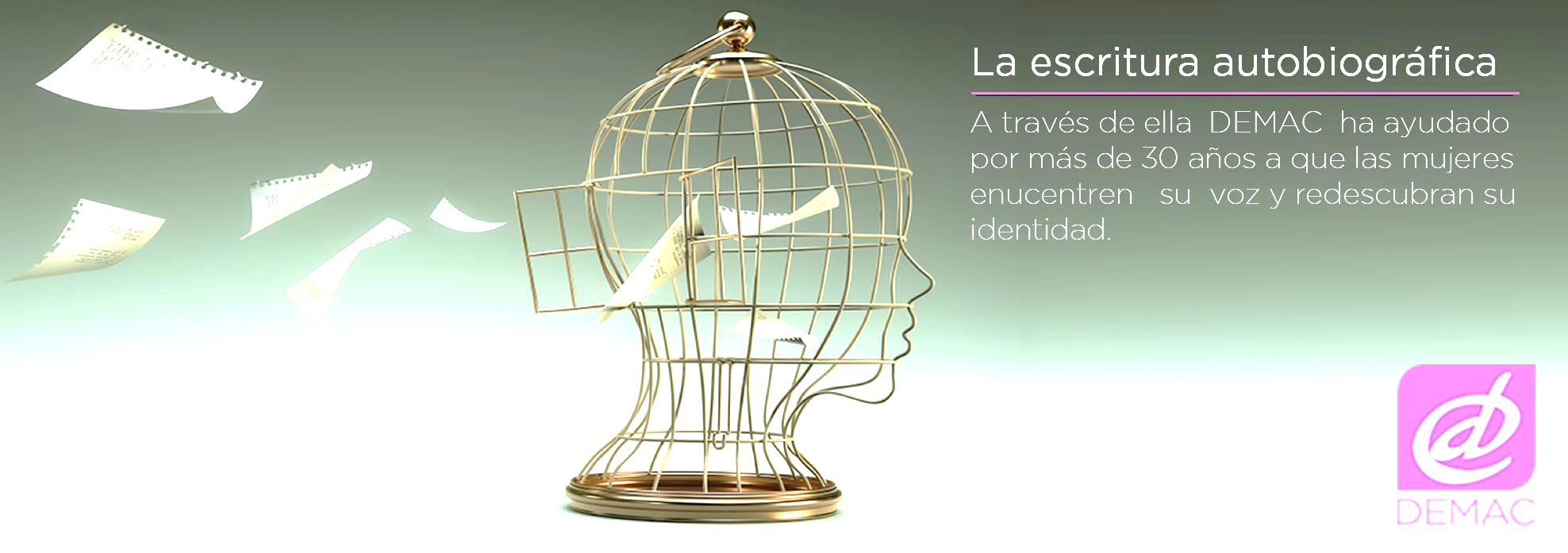 MARTES 26 DE ABRIL / 15:00 A 19 HORASENTRADA LIBRE / ¡CUPO LIMITADO!=========================================Programa de radio Lectura y Booktube UtopíaLITERATURA BRASILEÑAA cargo de Christian Estevez Como invitada especial la escritora Ener GiovancaLecturas en Voz AltaTransmisión en vivo por InternetSe puede participar por Youtube, Facebook, SMS, Whatsapp y Vía TelefónicaSÁBADO 23 DE ABRIL / 19:00 HORAS ENTRADA LIBRE / ¡CUPO LIMITADO!=============================================================MAYO 2016 EN EL CCXV Programa de Radio Lectura y Booktube UtopíaCUENTOS REVUELTOS:EL ARTE DE CONTAR HISTORIASA cargo de Christian EstévezCon el Colectivo Artístico TartamudosEspectáculo escénico donde se abordará el tema del arte de contar historias, tendremos tips, sugerencias y narración oral escénica, además de formas de contar historias de forma oral y corporal.Transmisión en vivo por InternetSe puede participar por Youtube, Facebook, SMS, Whatsapp y Vía TelefónicaJUEVES 26 DE MAYO / 19:00 HORASENTRADA LIBRE / ¡CUPO LIMITADO!==============================================================JUNIO 2016 EN EL CCXVJueves LiterarioPrograma de Radio Lectura y Booktube UtopíaCUENTOS REVUELTOS:EL ARTE DE CONTAR HISTORIASA cargo de Christian EstévezCon el Colectivo Artístico TartamudosEspectáculo escénico donde se abordará el tema del arte de contar historias, tendremos tips, sugerencias y narración oral escénica, además de formas de contar historias de forma oral y corporal.Transmisión en vivo por InternetSe puede participar por Youtube, Facebook, SMS, Whatsapp y Vía TelefónicaJUEVES 30 DE JUNIO / 19:00 HORASENTRADA LIBRE / ¡CUPO LIMITADO!==============================================================